GOVERNO DO ESTADO DE RONDÔNIAGOVERNADORIADECRETO Nº 2768DE	31DE	OUTUBRODE	1985.Dispõe sobre o Grupo Ocupacional Artesanato, código: ART-900 e dá outras providências.O GOVERNADOR DO ESTADO DE RONDON IA	usandoDas atribuições legais que lhe confere o artigo 70, inciso III da Constituição Estadual, e artigo 49 da Lei Complementar nº 2, de 24 de dezembro de 1984;D E C R E T ACAPÍTULO IDA ESTRUTURA DO GRUPO OCUPACIONALARTESANATOArt. 1º	O Grupo Ocupacional Artesanato, 	coDigo: ART-900 e composta das seguintes categorias funcionais:- Artífice em Artes Gráficas, código: ART-901- Artífice de Carpintaria e código: ART-902Marcenaria,- Artífice de Confecção de Roupas, código: ART-903- Artífice de Construção Civil,ART-904Código:v - Artífice de Copa , Câmara e Cozinha , códiGo: ART-905GOVERNO DO ESTADO DE RONDÔNIAGOVERNADORIA- Artífice de Estrutura de Obras e	Me tal urgia, código: ART-906- Artifice de Eletricidade, código :ART- 907- Artifice de Mecânica, código:908- Auxiliar de Artifice em ArtesCas, código: ART-901.1ART -Gráfi- Auxiliar de Artifice em Carpintaria eMarcenaria, código: ART-902.1- Auxiliar de Artifice em Confecção	de Roupas: código: ART-903.1- Auxiliar de Artifice em Construção CiVil, código: ART-904.1- Auxi liar de Artifice em Copa, 	Câmara e Cozinha, código: ART-905.1- Auxiliar de Artifice de Estrutura	de Obras e Metalurgia, código: ART-906.1- Auxi liar de Artifice de	Eletricida -De, código: ART-907.1- Auxilia r de Artifice de Mecânica, 	o digo: ART-908.1Art. 2º As categorias funcionais especifi cadas no Art. 1º deste decreto, compreendem as atividades técnico profissional de Artifice, em todas as suas modalid a des, e atividades Auxiliares de Artifice.Art. . 3º As categorias funcionais que compõem o Grupo Ocupacional Artesanato, código: ART-900 têm a seguinte estrutura de classes e referências:GOVERNO DO ESTADO DE RONDONIAGOVERNAD O RIAArtifice de Artes Gráficas Artifice em Carpintaria e MarcenariaArtifice de Confecção deRoupasArtifice de Construção Ci vilEspecial MestreContra Mestre Art. Espec ArtificeNM - 35 a 37NM - 28 a 34NM - 21 a 27NM - 14 a 20NM -	7 a 13Artifice de Copa,E CozinhaCâmaraArtifice de Estrutura	de Obras e MetalurgiaArtifice de Eletricidade Artifice de MecânicaAux iliar de Artifice em Ar tes GráficasAux iliar de Artifice	emÚnicaNM -	5 a	6Carpintaria e Marcenaria Auxiliar de Artifice de Confecção de RoupasTrutura de Obras e MetalurGiaAuxiliar de Artifice	de EletricidadeAuxiliar de Artifice de MeCânicaArt. 4º As especificações das categ. rias funcionais do Grupo Ocupacional Artesanato são as constam tes do Anexo I deste decreto.GOVERNO DO ESTADO DE RONDÔNIAGOVERNADORIACAPÍTULO IIDO INGRESSO NO GRUPO OCUPACIONAL ARTESANATOArt. 5º Para ingresso nas categorias fun cionais do Grupo Ocupacional Artesanato, código: ART-900, os candidatos deverão possuir os seguintes requisitos mínimos, previstos nas especificações das categorias funcionais cons­ tantes do Anexo I deste decreto:- para a categoria funcional de Artifi ce em Artes Gráficas, código: ART-901, possuir o 19 grau com pleto, exceto os ocupantes na especialidade de revisor, que deverão possuir o 29 grau completo;- para a categoria funcional de liar de Artifice em Artes Gráficas, código: ART-901.1, suir a 4 série do 19 grau concluida;Auxi po- para a categoria funcional de Artif i ce em Carpintaria e Marcenaria, código: ART-902, possuir o 1º grau completo;- para a categoria funcional de liar de Artifice em Carpintaria e Marcenaria, código: 902.1, possuir a 4 série do 1º grau concluida;Auxi ART-V - para a categoria funcional de Artifi ce de Confecção de Roupas, código: ART-903, possuir o 19 grau completo;- para a categoria funcional de	AuxiLiar de Artifice de Confecção de Roupas, possuir a 4	série do 19 grau concluida;- para a categoria funcional de	ArtifiCe em Construção Civil, código: ART-904, possuir o 1º	grauCompleto;- para a categoria funcional de Auxi liar de Artifice em Construção Civil, código: ART-904.1, po suir a 4 série do 19 grau concluida;- para a categoria funcional de	ArtifiGOVERNO DO ESTADO DE RON00NIA	GOVERNADORIACe de Copa, Câmara e Cozinha, código: ART-905, possuir o	19 grau completo;- para a categoria funcional de Aux! liar de Artifice de Copa, Câmara e Cozinha, código: ART-905.1, possuir a 4 série do 19 grau concluída;- para a categoria funcional de Artífi ce de Estrutura de Obras e Metalurgia, código: ART-906, po suir o 19 grau completo;'C''- para a categoria funcional de Auxi liar de Artífice de Estrutura de Obras e Metalurgia, código: ART-906.1, possuir a 4 série do 19 grau concluida;- para a categoria funcional de Artifi cede Eletricidade, código: ART-907, possuir o 19 grau com pleto;- para a categoria funcional de Auxi liar de Artífice de Eletricidade, código: ART-907.1, possuir a 4 série do 19 grau concluida;- para a categoria funcional de	Artifi ce de Mecânica, código: ART-908, possuir o 19 grau completo;- para a categoria funcional de Auxi liar de Artífice de Mecânica, código: ART-908.1, possuir a 4 série do 19 grau concluída.Parágrafo único: Haverá ingresso em ela se intermediária da categoria funcional de Artifice em Artes Gráficas, código: ART-901, seguindo os critérios abaixo:Na classe de Artífice, as funções de Operador de Offset, Operador de Fotolito, Montador, Pestapis ta, Retocador, Linotipista, Paginador, Pautador Linotipista, Compositor Mecânico, Pautador, Distribuidor, Impositor, Gra­ vador, Impressor, Tipógrafo, Operador de Guilhotina, Operador de Máquina, Encadernador, Bloquista e Mimeografista;Na classe de Artifice Especializado, as funções de Produtor Visual Gráfico, Encarregado de FotomecâniGOVERNO DO ESTADO DE RON00NIA	GOVERNADORIAÇa, Encarregado de Oficina, Mecânico de Linotipo, Mecânico	qe Offset e Revisor.CAPÍTULO IIIDO ENQUADRAMENTO NO PLANO DE CLASSIFICAÇÂOSeção IDO ENQUADRAMENTO DOS ATUAIS SERVIDORES	DO ESTADOArt. 69	Integrarão as categorias	funcio nais do Grupo Ocupacional Artesanato, código: ART-900 medianteTransformação ou transposição, observados os seguintesRios:critéI - na categoria funcional de Artífice em Artes Gráficas, código: ART-901, integrarão os atuais empregos de Artífice em Artes Gráficas, código: ART-1005 e Auxiliar de Artífice, código: ART-1006; cujos ocupantes desempenhem ativi dades e tarefas inerentes a este cargo;- na categoria funcional de Artífice de Carpintaria e Marcenaria, código: ART-902, integrarão os atu ais empregos de Artífice de Carpintaria e Marcenaria, código: ART-1004 e Auxiliar de Artífice, código: ART-1006 cujos ocupa tes desempenhem atividades·e tarefas inerentes a este cargo;- na categoria funcional de Artífice de Confecções de Roupas, código: ART-903, integrarão os atuais empregos de Auxiliar de Artífice, código: ART-1006, cujos ocu pantes desempenhem atividades é tarefas inerentes a este car go;- na categoria funcional de Artífice	deConstrução Civil, código: ART-904, integrarão os atuais empr gos de Auxiliar de Artífice, código: ART-1006, cujos ocupa tes desempenhem atividades e tarefas inerentes a este cargo;V - na categoria funcional de Artífice de Copa, Câmara e Cozinha, código: ART-905, integrarão os atuais empregos de Auxiliar de Artífice, código: ART-1006, cujos ocuGOVERNO DO ESTADO DE  RONDÔNIAGOVERNAOORIA" 7 "pantes desempenhem atividades e tarefas inerentes a este	cargo ;- na categoria funcional de Artifice de Estrutura de Obras e Metalurg ia, código : ART-906, integrarão os atuais empregos de Artifice de Estrutura de Obras e Meta lurgia, código: ART-1001 e Auxiliar de Artifice, código : ART- 1006 cujos ocupantes desempenhem atividades e tarefas ineren tes a este cargo;- na categoria funcional de Artifice de Eletricidade, código: ART-907, integrarão os atuais empregos de Artifice de Eletricidade, código: ART-1003 e Auxiliar de Artifice,código: ART-1006 cujos ocupantes desempenhem ativi dades e tarefas inerentes a este cargo;- na categoria funcional de Artifice de Mecânica, código : ART-908, integrarão os atuais empregos de Artifice de Mecânica, código: ART-1002 e Auxiliar de Artifi ce, código: ART-1006, cujos ocupantes desempenhem  atividades e tarefas inerentes a este cargo;Parágrafo único: Não haverá enquadramento na categoria funcional de Auxiliar de Artifice em todas as suas modalidades do Grupo Ocupacional Artesanato .Art . 79 Os ocupantes dos atuais empregos , observado o disposto no Art. 69 deste decreto, devidamente habilitados em processo seletivo, serão incluidos no Plano de Classificação de Cargos e Empregos, na referência NM-8 da classe de Artifice de Artes Gráficas, código : ART-901, que obedecerão os critérios abaixo:os empregos da categoria funcional de Artifice de Artes Gráficas, na classe de Artifice , as fun ções de Operador de Off-Set, Operador de Fotolito, Montador, Pestapista , Retocador , Linotipista, Compositor Mecânico, Pau tador , Distribuidor, Impositor, Gravador , Impressor, Tipógra fo , Operador de Guilhotina, Operador de Máquina,Encadernador, Bloquista e Mimeografi sta , na referência NM-8;GOVERNO  DO  ESTADO  DE  RONDÔNIA	"811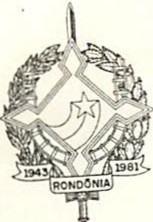 GOVERNA DORIA) os empregos da categoria funcional  de Artífice de Artes Gráficas, na classe de Artífice  Especial! zado , as funções de Produtor Visual Gráfico , Encarregado  de Fotomecânica , Encarregado de Oficina , Mecânico de Linotipo , Mecânico de Off-set e Revisor , na referência NM-15 .Art . 89 Os ocupantes dos atuais empr gos , enumerados nos Artigos 69 e 79 deste decreto , deverão possuir o 19 grau completo , exceto os ocupantes da categ ria funcional de Artífice em Artes Gráficas, código : ART Ol ,na especialidade de revisor , que deverão possuir o 29completo.grauParágrafo único : Os servidores menciona dos no "Caput" deste artigo que não possuirem a escolaridade exigida, serao enquadrados na primeira referência da classe inicial, e só concorrerão a progressão funcional a  classe de Artífice Especializado, após cumprirem esta exigência.Seção IIDO ENQUADRAMENTO DE SERVIDORES OPTANTESDA TABELA ESPECIAL DE EMPREGOSArt . 99 Os servidores integrantes da Ta be la Especial de Empregos , referidos na Lei Complementar n9 41, de 21.12.81, optantes pelo Quadro Permanente de Pessoal Civil do Poder Executivo do Estado , serão incluídos no Plano de Classificação na forma prevista do Capitulo I, do Titulo II da Lei Complementar n9 2 , de 24 de dezembro de 1984.Art. 10 Poderão integrar as categorias funcionais do Grupo Ocupacional Artesanato, código : ART-900, mediante transformação , os atuais empregos pertencentes a Tabela Especial observado o disposto nos artigos 79 e 89 e parágrafo único deste decreto:I - na categoria funcional de Artífice emArtes Gráficas , código: ART-901, os empregos de: Artífice, Impressor, Operador e Servidor Técnico Especia lizado , cujos ocupantes desempenhem atividades e tarefas inerentes ao cargo de Artífice em Artes Gráficas;dGOVERNO 00 ESTADO DE RONDÔNIA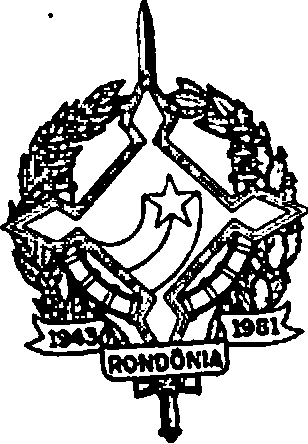 GOVERNADORIA11911- na categoria funcional de Artífice em Carpintaria e Marcenaria, código: ART-902, os empregos de Ar tifice, Carpinteiro, Mestre de Carpintaria, Calafate r Ser vidor Técnico Especializado e Aux liar de Carpinteiro, cujos ocupantes desempenhem atividades e tarefas inerente ao car go de Artífice em Carpintaria e Marcenaria;- na categoria funcional de Artífice de Confecção de Roupas, código: ART-903 os empregos de: Servidor Técnico Especializado e Artífice, cujos ocupantes desempenhem atividades e tarefas inerentes ao cargo de Artífice de Confec ção de Roupas;- na categoria funcional de Artífice de Construção Civil, código: ART-904, os empregos de	Artífice, Bombeiro, Operador de Obras, Operário, Pedreiro e	Trabalha dor Braçal, cujos ocupantes desempenhem atividades e		tarefas inerentes ao cargo de Artífice de Construção Civil;- na categoria funcional de Artífice de Copa, Câmara e Cozinha, código: ART-905, o.s empregos de: Co zinheira, Engomadeira,'Lavadeira, Merendeira, Arrumadeira,Ga_E çon e Auxiliar de Copa e Cozinha, cujos ocupantes desempenhem atividades e tarefas inerentes ao cargo de Artífice de Copa, Câmara e Cozinha;- na categoria funcional de Artífice de Estrutura de Obras e Metalurgia, código: ART-906, os empregos de Artífice, Caldereiro, Soldador e Auxiliar de Caldereiro,c jos ocupantes desempenhem atividades e tarefas inerentes ao cargo de Artífice de Estrutura de Obras e Metalurgia;- na categoria funcional de Artífice de Eletricidade, código: ART-907, os empregos de Artífice, cujos ocupantes desempenhem atividades inerentes ao cargo de Artífi ce de Eletricidade;- na categoria funcional de Artífice de Mecânico, código: ART-908, os empregos de Artífice, Torneiro Mecânico, Mecânico Agrícola e Mecânico Auxiliar, cujos ocupa tes desempenhem atividades e tarefas inerentes ao cargo de Artífice de Mecânico.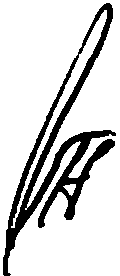 ·"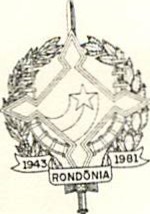 GOVERNO  DO ESTADO  DE  RON00NIA	"lO"GOVERNADOR IACAPÍTULO V DISPOSIÇÕES FINAISArt. 11 Os servidores da categoria funcio nal de Auxiliar de Artifice do Grupo Ocupacional de Artesanato poderão,através do instituto do acesso,concorrer a categoria funcional de Artifice.Art . 12 Será devida a gratificação por Esp cialização , constante do Anexo VIII da Lei Complementar n9 2, de24.12 .84, aos integrantes do Grupo Ocupacional Artesanato,  códi go : ART-900, correspondente a 40% (quarenta por cento) do valor do vencimento , quando o servidor comprovar ser especializado atr ves de certificados de cursos inerentes à sua área de  atuação com aproveitamento, totalizando no minimo 200 (duzentas) horas ­ aula , ou estágio ministrado por órgão especializado de no minimo150 (cento e cinquenta) horas.Art. 13 Este decreto entrará em vigor na da ta de sua publicação.(r./:ÂNG(e; ÁNGELINGovernadorAuxiliar de ArtificeDeConstrução CivilAuxiliar de ArtificeDe CoPa, Câmara e CozinhaAux iliar de ArtificeDe EsÚnicaNM-	5 a6